TRIBUNALE PER I MINORENNI DI SALERNOPresidenzaOggetto: assicurazione  servizi all’utenza – giornate di accesso per istanze adozioni e minori stranieri non accompagnati.         Atteso che tutti gli accessi alle cancellerie devono avvenire attraverso il filtro della vigilanza preposta  e che negli spazi  comuni-  data l’esiguita’-  devono evitarsi gli assembramenti conseguenti alle citazioni per le istruttorie civili, per i colloqui,  per le udienze penali, per i permessi ex art. 31  e per l’ascolto delle coppie in attesa di adozione, anche al fine di consentire lo svolgimento dei servizi di cancelleria , appare opportuno   stabilire  giornate di accesso    per le seguenti attività:-  il martedì dalle ore 9.00    alle ore 12.00,  per il deposito delle istanze di adozione e per il ritiro dei provvedimenti;-  il martedì’ ed il mercoledì  , dalle ore 9.00 alle ore   12.00 , per il deposito delle istanze ex art. 31  d.lvo 286/98 e per  le attivita’ relative ai minori stranieri non accompagnati.          Per motivi organizzativi, considerate le attuali  carenze di organico e  l’impegno del personale nella assistenza alle udienze,  si  consiglia la prenotazione on line per l’accesso   alla Cancelleria Penale e  l’uso della pec penale.tribmin.salerno@giustiziacert.it    per le richieste di copia, ad eccezione di eventuali urgenze scaturenti da misure cautelari.      Si confida nella consueta  collaborazione  da parte di tutti.       Si  comunichi al personale,  ai Consigli dell’Ordine  degli Avvocati del Distretto di Salerno e , per conoscenza,  al Presidente della Corte di Appello di Salerno  ed al  Procuratore della Repubblica dr. Patrizia Imperato, con affissione dell’avviso e pubblicazione sul sito dell’Ufficio.           Salerno, 06.02.2023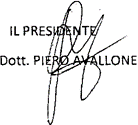 